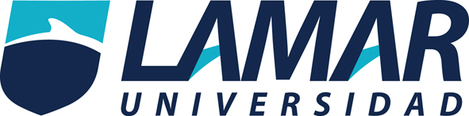 Actividad Preeliminar 2"SIGNIFICANCIA ESTADÍSTICA Y CLÍNICA"José Alfonso Peña Romero LME4340      8° de MedicinaProfesor: Dr. Hugo Fco. Villalobos AnzaldoMedicina Basada en EvidenciaConteste correctamente los siguientes espacios con letra roja:a) Menciones los tres factores que pueden ocasionar diferencias en los resultados de unensayo clínico aleatorizado:1.-Mecanismos de aleatorizacion2.- Grupos de control3.- Cegamiento de gruposb) Cuando se interpreta al valor de p pueden existir 2 tipos de errores, ¿Cómo se le llama alerror que considera azar a un mayor número de asociaciones reales?Error Alfa o Betac) ¿Cual estudio es mejor? Doble ciego1.-) Se realizó un estudio con amantadina vs placebo para observar la curación de un resfriadocomún, se encontró que en el grupo con el antiviral el cuadro se redujo de 5 días a 3 y en elgrupo con placebo el cuadro clínico duro entre 4 y 6 días de duración. Con una p menor a0.01.2.- Se realizó un estudio con antigripal con amocixilina + ácido clavulanico vs amoxicilina en elprimer grupo de redujo el cuadro infeccioso de faringoamigdalitis de 7 días a 3 disminuyendoel riesgo de complicaciones como otitis media y en el segundo se redujo el cuadro a 5 días conuna p menor a 0.05.d) ¿Cuál de los dos ejemplos tiene mayor significancia estadística? El primero, porque presenta un valor P menor, (0.01) pues indica que tiene mayor efectividad que el placebo.e) En el siguiente ejemplo calcule el riesgo relativo, el riesgo absoluto y el NNTSe realizó un estudio a 10 años para comparar la incidencia de mortalidad en el grupo depacientes pos infarto que usaban ARA2 (LOSARTAN) vs PLACEBO en el primer grupo lamortalidad tuvo una incidencia de 45% y en el segundo de 60%1.- RR: 0.752.- RRA: 0.623.- NNT: (1/RA) = 0.89 
f) De acuerdo al ejemplo hipotético anterior usaría usted losartán en sus pacientes posinfartados y ¿por qué?Si porque el losartán ayuda a prevenir el incremento de la hipertensión arterial que se cuenta como un factor de riesgo y se nota en la comparación en la incidencia de mortalidad comparada con el placebo. Y la mortalidad de los pacientes que usaron losartán es 15% menor en comparación con los de placeboBibliografíaDepartament of Epidemiology- Johns Hopkins University. Medidas de Asociación . 1996 [cited 2017Mar7]; Available from: http://www.bvsde.paho.org/bvsacd/eco/036608/036608-20.pdfPlaceboLosartánRiesgo relativoRiesgo AbsolutoNúmero necesario a tratarFórmulasRcRexpRexp/RcRexp-Rc1/RRAResultados0.450.600.750.620.89